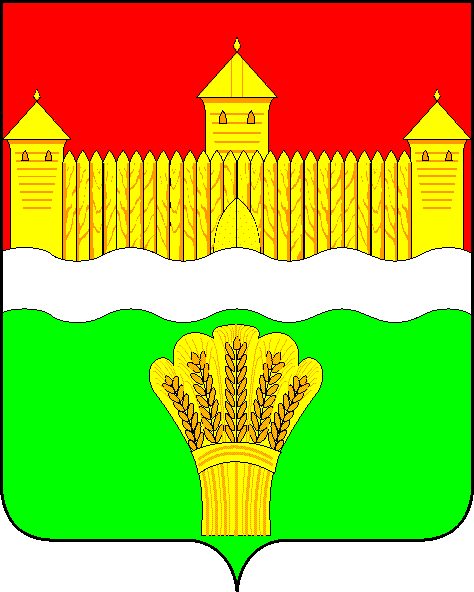 КЕМЕРОВСКАЯ ОБЛАСТЬ - КУЗБАСССОВЕТ НАРОДНЫХ ДЕПУТАТОВ КЕМЕРОВСКОГО МУНИЦИПАЛЬНОГО ОКРУГАПЕРВОГО СОЗЫВАСЕССИЯ № 46РЕШЕНИЕот «27» октября 2022 г. № 706г. КемеровоОб утверждении прогнозного планаприватизации муниципального имуществаКемеровского муниципального округа на 2023 годРассмотрев предложение главы Кемеровского муниципального округа М.В. Коляденко об утверждении прогнозного плана приватизации муниципального имущества Кемеровского муниципального округа на 2023 год,  в целях повышения доходной части бюджета, руководствуясь Уставом Кемеровского муниципального округа Кемеровской области - Кузбасса, Положением о порядке приватизации муниципального имущества Кемеровского муниципального округа, утвержденным решением Совета народных депутатов Кемеровского муниципального округа от 31.08.2020 № 238, Совет народных депутатов Кемеровского муниципального округа РЕШИЛ:Утвердить прогнозный план приватизации муниципального имущества Кемеровского муниципального округа на 2023 год согласно приложению к настоящему решению.2.  Опубликовать настоящее решение в газете «Заря», официальном сетевом издании «Электронный бюллетень администрации Кемеровского муниципального округа», на официальном сайте Совета народных депутатов Кемеровского муниципального округа, на официальном сайте администрации Кемеровского муниципального округа в информационно-телекоммуникационной сети «Интернет», а также на официальном сайте Российской Федерации в сети «Интернет» для размещения информации о проведении торгов, определенном Правительством Российской Федерации.3. Контроль  за  исполнением  настоящего  решения  возложить  на Евдокимова Н.Я. – председателя комитета по бюджету, налогам и предпринимательству.4. Настоящее решение вступает в силу после его официального опубликования.ПредседательСовета народных депутатовКемеровского муниципального округа                                      В.В. ХарлановичГлава округа                                                                                   М.В. КоляденкоПРИЛОЖЕНИЕ к решению Совета народных депутатов Кемеровского муниципального округаот «27» октября 2022 г. № 706ПРОГНОЗНЫЙ ПЛАНприватизации муниципального имущества Кемеровского муниципального округа на 2023 год	Перечень имущества, находящегося в муниципальной собственности Кемеровского муниципального округа, подлежащего приватизации                      на торгах:№ п/пНаименование муниципального имущества и месторасположениеПлощадь /протяженностьПредполагаемый срок приватизации1Трактор МТЗ – 80; год выпуска – 1987 г.;заводской № машины – 556840;двигатель № - 261468;цвет – синий;вид движения – колесный;мощность двигателя – 60,00 кВт (81 л.с.);государственный регистрационный знак КХ 4074;дата выдачи паспорта: 18.05.2004 г.-1 квартал 2023 года2Автомобиль КАМАЗ-53605-А4,VIN Х89МВ0К55F0AU8019;модель, 3 двигателя ISB6.7е4 30086037066;шасси (рама) № ХТС536054Е1311412;кузов (кабина, прицеп)№ кабина 2376416;цвет кузова (кабины, прицепа)оранжевый;ПТС № 42 ОМ 009462;дата выдачи 07.08.2015-2 квартал 2023 года 3Мусоровоз ко-440-4, шасси (рама)        № 43336283500678, кузов (кабина, прицеп) № 43336080067740-2 квартал 2023 года 4Мусоровоз ко 4407, шасси (рама)                       № ХТС43253391176150, кузов (кабина, прицеп) № 215920-2 квартал 2023 года 5Стационарный комплекс фиксации автоматических правонарушений скоростного режима «КРЕЧЕТ-С», заводский номер - 1411063-1 квартал 2023 года6Объект незавершенного строительства и земельный участок, расположенный по адресу: Кемеровская область, Кемеровский район, п. Металлплощадка,                       ул. Цветочная, д. 3490,9 кв.м./-1 квартал 2023 года7ТП – 102 и земельный участокКемеровский район, 30 метров западнее от ориентира: Кемеровский район, с. Березово, пер. Геологический, 242:04:0340001:39246,3 кв.м./-1 квартал 2023 года8Муниципальное унитарное предприятие «Архитектуры, технической инвентаризации и землеустройства Кемеровского муниципального округа»  -2 квартал 2023 года 